宋晋辉，女，硕士，副教授，硕士生导师（农艺与种业领域），主要从事作物栽培与抗逆生理等方面的研究。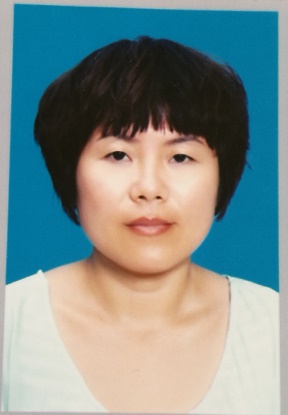 ◆教育背景1997.9—2001.7，河北农业大学，农学专业，学士2001.9—2004.7，河北农业大学，作物栽培学与耕作学专业，硕士◆工作经历2004．7—至今，受聘于河北北方学院农林科技学院，从事教学和科研工作。2017年晋升为副教授，2021年评为硕士生导师 ◆教学情况及荣誉称号承担课程（本科）：农业微生物学，课程负责人。2、农学概论，课程负责人。3、资源昆虫学，课程负责人。荣誉称号：1、2015与2020年度优秀教师。2、2019年度教学质量考核优秀教师。3、2015与2020年度优秀共产党员。4、2017年，本科生毕业论文优秀指导教师。◆科研情况主持参与的在研项目：1.玉米干旱早期应答基因 ZmERD2 的功能研究（编号：QN2015246），省教育厅项目，2015.01-2017.12，2.5万元，排名第一。2.基于蛋白质组学谷子穗期杂种优势的研究（编号：C2018405042），省自然基金项目，2018/01-2020/12，6万元，排名第三。3.冀西北农牧交错区优质饲草料绿色高效生产关键技术研究，省科技厅项目，2019.05-2022.06，20万元，排名第三。4.杂交谷子优势基因发掘研究，省科技厅项目，2016-2020年，10.4万元，排名第二。授权专利：1、实用新型专利：一种水压可调的小型自动浇水装置，专利号：ZL 2016 2 1390943.0，排名第一。科研获奖：1、高寒区野生防风驯化及标准化栽培技术研究，1012005C-6，张家口市科技局指令性项目，获2013年张家口市科学技术进步三等奖。◆主要代表性论文发表论文20余篇，主要代表作如下：1、Cloning and expression analysis of the HSP70 gene ZmERD2 in Zea mays, Biotechnology & Biotechnological Equipment，2016，30（2）：219-226. （SCI第一作者）2、拔节期干旱胁迫对青贮玉米生育与品质的影响. 中国农业科技导报，2020，22（6）：161-167.3、转玉米ZmABI3-L基因增加拟南芥的抗旱和耐盐性. 草业学报，2016,25（2）：124-131.（共同第一）4、玉米HSP70基因家族的全基因组鉴定与分析[J]. 核农学报, 2017, 31(7):1245-1254.  5、张家口地区谷子主栽品种萌发期抗旱性评价[J]. 中国农业科技导报，2017，19（4）：65-72.（通讯作者）6、影响野生口防风抽薹因素的研究[J]. 北方园艺, 2013(15):4-10.7、播期与铲除芦头对中药防风抽薹及产量的影响[J]. 湖北农业科学, 2013, 052(020):4977-4979.8、裸燕麦根系体积与表面积的变化特征[J]. 干旱地区农业研究, 2012, 30(004):133-138.9、施氮量对青贮玉米产量和品质的影响[J]. 江苏农业科学, 2012, 40(5):2.10、不同外源物质对防风种子发芽的影响[J]. 种子, 2011, 30(12):3.◆联系方式电子邮件：nkxsjh@163.com